                                                                                                 Проєкт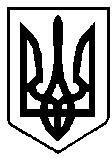                                      ВАРАСЬКА МІСЬКА РАДА   Світлани ОСАДЧУКВИКОНАВЧИЙ КОМІТЕТВАРАСЬКОЇ МІСЬКОЇ РАДИ                                             Р І Ш Е Н Н Я                            28.03.2023                                      м.Вараш                 	           №98-ПРВ-23-7190Про внесення змін у рішення виконавчого комітету від 30.01.2023 № 34-РВ-23«Про запровадження трудової повинностіта організацію суспільно кориснихробіт в умовах воєнного стану на територіїВараської міської територіальної громади»У зв’язку з надходженням додаткових коштів на організацію суспільно корисних робіт в умовах воєнного стану, відповідно до листа Вараської філії Рівненського обласного центру зайнятості від 24.03.2023 №13-03/471 «Про внесення змін у рішення виконавчого комітету Вараської міської ради», на виконання розпорядження начальника Рівненської обласної військової адміністрації  від 02 листопада 2022 №358  «Про заходи щодо запровадження трудової повинності та організацію суспільно корисних робіт на території Рівненської області», розпорядження голови Вараської районної державної адміністрації – начальника  районної військової адміністрації від 08 листопада 2022 року №124 «Про заходи щодо забезпечення трудової повинності та організацію суспільно корисних робіт на території Вараського району в умовах воєнного стану», враховуючи Порядок залучення працездатних осіб до суспільно корисних робіт в умовах воєнного стану, затверджений постановою Кабінету Міністрів України від 13 листопада 2011 року №753 (зі змінами) (далі – Порядок), керуючись підпунктом 7 пункту «б» частини першої статті 34, статті 40, частини шостої статті 59 Закону України «Про місцеве самоврядування в Україні», виконавчий комітет ВИРІШИВ:1. Внести до рішення виконавчого комітету Вараської міської ради від 30.01.2023 № 34-РВ-23 «Про запровадження трудової повинності та організацію суспільно корисних робіт в умовах воєнного стану на території Вараської міської територіальної громади» такі зміни:	викласти додатки 1, 2 до рішення в новій редакції (додаються).	2. Визнати таким, що втратило чинність рішення виконавчого комітету Вараської міської ради від 03.03.2023 № №72-РВ-23 «Про внесення змін до рішення виконавчого Комітету від 30.01.2023 № 34-РВ-23 «Про запровадження трудової повинності та організацію суспільно корисних робіт в умовах воєнного стану на території Вараської міської територіальної громади».2.  Контроль за виконанням даного рішення покласти на заступника міського голови з питань діяльності виконавчих органів ради Ігоря Воскобойника.Міський голова 	           					  Олександр МЕНЗУЛ